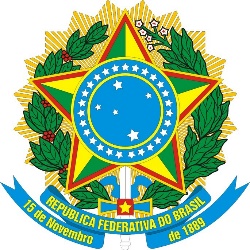 Ministério da EducaçãoPAUTA DA REUNIÃO DO DIA 13 DE outubro DE 2021NºFUNDAÇÃOAPOIADATIPO DE PROCESSONº PROCESSO1FADESPIFPARENOVAÇÃO DA AUTORIZAÇÃO23000.023376/2021-212FUNARBEINPAAUTORIZAÇÃO23000.023182/2021-253FAFINCACREDENCIAMENTO23000.009685/2021-984FUNDEPAGCEPLACCREDENCIAMENTO23000.017664/2021-465FUNAPEUNBRENOVAÇÃO DA AUTORIZAÇÃO23000.018607/2021-846FACCIJBRJRENOVAÇÃO DA AUTORIZAÇÃO23000.024175/2021-417FACCCBPFRENOVAÇÃO DA AUTORIZAÇÃO23000.024373/2021-128FATECIFFARRENOVAÇÃO DA AUTORIZAÇÃO23000.024564/2021-769PaqTcPBUFPBRENOVAÇÃO DA AUTORIZAÇÃO23000.023676/2021-1810FAI-UFSCarEMBRAPARENOVAÇÃO DA AUTORIZAÇÃO23000.025018/2021-5211FUNDEPIAERENOVAÇÃO DA AUTORIZAÇÃO23000.025049/2021-1112FCMFIAERENOVAÇÃO DA AUTORIZAÇÃO23000.024547/2021-3913FADESPUNIFESSPARENOVAÇÃO DA AUTORIZAÇÃO23000.019902/2021-5814FCPCIFCERENOVAÇÃO DA AUTORIZAÇÃO23000.025561/2021-5015FEEngIFRSRENOVAÇÃO DA AUTORIZAÇÃO23000.025602/2021-1616FACEPUFCCREDENCIAMENTO23000.019584/2021-2517FAPEBDCTERECREDENCIAMENTO23000.029980/2020-8018FAPEXUNILABRENOVAÇÃO DA AUTORIZAÇÃO23000.022835/2021-5919PATRIACTMSPRECREDENCIAMENTO23000.020248/2021-2520FUNDMEDHUWC-UFCRENOVAÇÃO DA AUTORIZAÇÃO23000.021402/2021-8621FADEPEIF-Sudeste MGRENOVAÇÃO DA AUTORIZAÇÃO23000.020943/2021-97